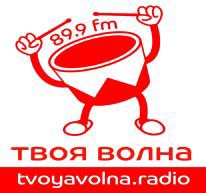 ТАРИФЫ НА РЕКЛАМНЫЕ УСЛУГИ В ЭФИРЕ РАДИОКАНАЛА«ТВОЯ ВОЛНА» СЕТЬдействуют с 01.02.2024Стоимость указана в рублях, без учета НДССтоимость трансляции 30 секундного рекламного роликаПлавающее размещениеСкидки за объемМинимальный заказ - 10 трансляцийПродолжительность ролика в секундах и применяемые коэффициенты:Размещение рекламного ролика первым и последним в блоке	+ 15 % к тарифуЯнварь, июль, август - сезонная скидка	- 10 % от тарифаОктябрь, ноябрь, декабрь - сезонная наценка	+ 10 % к тарифуУпоминание в рекламе третьих лиц	+ 15 % к тарифуСкидки высчитываются последовательным вычитаниемBRAND MEDIA(495) 7408558 (многоканальный)info@brandmedia.ru www.brand-radio.ruwww.brandmedia.ruВремяСЕТЬ15-я и 40-я минута часа06:00-07:00721007:00-08:00924008:00-11:001162011:00-17:00798017:00-21:001162021:00-24:00721024:00-06:004620Время выходаСтоимость07.00 – 23.006990 руб.СуммаРазмер скидкиот 110 000 руб.10%от 165 000 руб.15%от 330 000 руб.20%от 550 000 руб.25%от 770 000 руб.30%от 1 100 000 руб.45%Хронометраж101520253035404560Коэффициент0,50,60,80,911,21,41,72,2